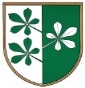 OBČINA KIDRIČEVOObčinski svetKopališka ul. 142325 KidričevoŠtev. 032-1/2018Dne,  27.6.2022Odgovori na vprašanja in pobude, podane na 25. redni seji občinskega sveta občine Kidričevo.Gospod Slavko Krajnc je postavil  vprašanje glede pitne vode. Pred dnevni je bil v Pongrcah, kej je bila kalna voda. Pogledal je ali je bila objavljena kakšna napaka in ni zasledil nič. Ne ve zakaj se to dogajal. Predlagal je, da se povpraša Komunalo Slovenska Bistrica za informacije ter da se to več ne bi dogajalo. Odgovor: Pri nekontroliranem odvzemu prihaja do dviga usedlin. Komunala ima uveljavljen sistem obveščanja in uporabniki se lahko prijavijo preko spletne strani: https://www.komunala-slb.si/prijava_sms.html. Tudi v tem primeru je prišlo obvestilo preko SMS. Gospa Zdenka Holc je predlagala, da se opravi košnja krate, ki je visoka čez meter v Kungoti pri Ptuju mimo gradu Ravno polje. Odgovor: Košnja bankin je bila opravljena. Prav tako bo v roku 14 opravljena druga košnja.								Občinska uprava 